ANEXO I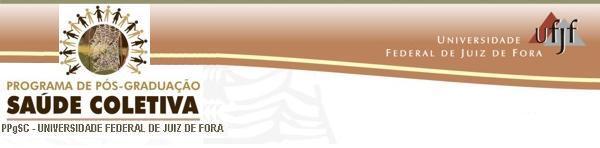 ROTEIRO E ORIENTAÇÕES PARA PREENCHIMENTO DA PROPOSTA DE PLANO DE TRABALHOEste documento deverá, obrigatoriamente, seguir o roteiro proposto a seguir, restringindo-se a, no máximo, 4 (quatro) folhas, digitadas em papel de dimensão A4, fonte Times New Roman tamanho 12, espaçamento 1,5. Propostas fora deste padrão serão desconsideradas. <Observação: Preencha os dados solicitados sem alterar o layout do modelo de proposta de Plano de Trabalho a seguir. A página de rosto (capa) não é contada.  Os  itens do projeto a serem preenchidos deverão limitar-se a 4 folhas. Esta observação deve ser removida antes de salvar o documento.>Página de rosto (capa) Itens do Plano de Trabalho  ( máximo de 4 páginas)1 . Caracterização do Problema/ JustificativaFaça, de forma sucinta, um relato da situação-problema a ser abordada, citando dados/informações científicas e significativas que possam delimitar seu contexto, ou seja, descrever o estado da arte em que se insere o problema. Descrever os aspectos que caracterizem a relevância científica e/ou social da proposta. As motivações que levaram a propor o Plano de Trabalho também podem ser explicitadas. Apresentar revisão bibliográfica atualizada que justifique objetivamente à execução da proposta (máximo 2 páginas) 2 . ObjetivosEnuncie os objetivos a serem alcançados pela proposta. 3 . Metodologia e Estratégias de AçãoExplique como se pretende atingir os objetivos  pretendidos. 4 . Resultados e os impactos esperadosInforme os resultados e/ou produtos esperados. 5. Referências Bibliográficas (no máximo 10 nas normas ABNT)Sugestão de titulo da proposta de Plano de TrabalhoIndique o tema/projeto conforme oferecido no Edital 2019:Número de Identificação do candidato: (a ser preenchido pela secretaria)